Nikhil 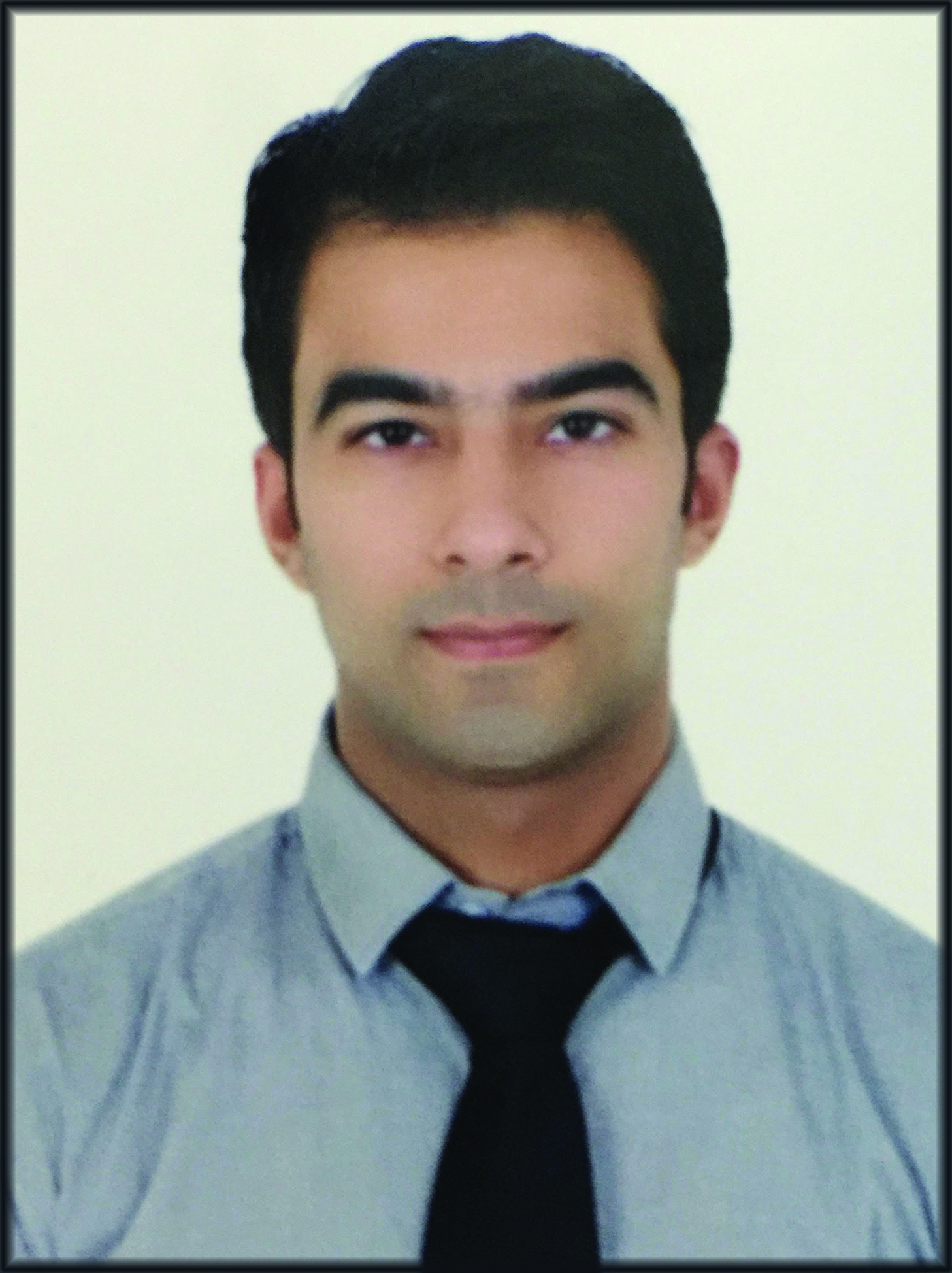 Nikhil.369079@2freemail.comAddress: Currently in ABU DHABISeeking an opportunity to utilize and enhance my interpersonal & analytical skills, contributing in the team overall performance and therefore, consequently improving on my own professional standards.Employment Details:-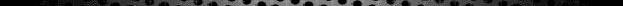 Jan 2017 till date in Local General Contracting in ABU DHABI as a Business DeveloperCurrently working in a Man Power Supply Company in ABU DHABI here I am responsible for the safety of  labour, looking for new work, follow up for payment and audit.Key DeliveriesLooking for the new projects.Completion of all the documents (time sheets , payment certificate) .Follow up for the payment after the document completion.Looking for  Queries and  Problems of  all the Labours .Maintain  all the documents of sub-contractor  and  laboursAudit all the documents (invoice, daily financial  reports)May 23, 2014 to May 8, 2016 in BA continuum India Pvt. Ltd. (A nonbank subsidiary of Bank of America) as Team MemberWorked in Bank of America Gurgaon, India as part of the Global Wealth and Investment Management Operations, responsible for Banking Brokerage and Custody Services which includes comprehensive and schematic understanding of check stopping of office managers checking accounts, possible fraudulent activities related to checks and Dividend checks issued by bank branches.Key DeliverablesBanking Brokerage and Custody Services -Stop payments on office managers checking accounts and auto dividend checks.Deals with fraudulent activities (pay without issue).Working parallel with branches regarding the checksHandling calls from outside banks regarding check issuanceFetching and maintain reports for office managers checking accounts and auto dividends checksMaintain and providing details regarding cash checksEmbedded coach and responsible for maintaining the SOPs with the new updates as subject matter expert (SME).Imparting training to the new associates.Responsible for Quality Assurance in the entire process.Haute Couture - Handling all the sales of the day.Maintaining stocks , dealing with staff, whole sellers, dealer, Rent /CAM (common area maintenance)Providing customer services and maintains cordial relation with the customers.Career Conspectus:-An enthusiastic professional with an experience of approx. Two years in corporate sector complimenting with scholastics – BBA.High commitment on task assigned, time bound & result driven approaches gives an edge.A client oriented efforts, cooperative team player and able to work under pressure is distinguishable feature.Dedicated towards own and teams performance and belief in collaborative efforts.Academia:-Bachelors  of Business Administration (BBA) from Guru Jambeshwar University, Hisar, 2009 –2012 with 52%.Class 12th in Commerce from Kamal Public School, New Delhi, C.B.S.E. in 2009 with 52%.Class 10th in Science from Cambridge Foundation School, New Delhi, C.B.S.E. in 2007 with 52%.Technical skills Operating System:		Windows XP, VistaIT Tools and Application:		Microsoft Outlook, Word, Excel (2003-2007), PowerPoint and InternetPersonal Abridgement:-Hobbies:-DancingPlaying CricketModellingPersonal Details:- Date of Birth	  	:	04th July 1990Father’s Name	   	: 	Late Mr. Mukul BatraLanguage Known	: 	English, HindiWeight                        	: 	75Height                         	: 	175 cmsNationality                    :             IndianManagement skillsAnalytical and problem solving skills, handling People, time management.Organisation skills and competenceHaving a self-development mind-set. Skilled at composing, editing, expressing and presenting information. Ability to unite and mentor groups.